Gift Aid Declaration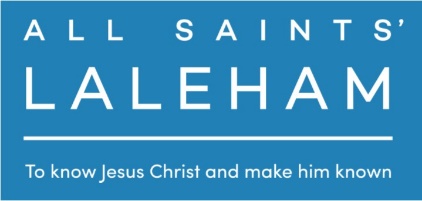 Full Name:…………………………………………………………………………………………………………………………………………………………….Address:…………………………………………………………………………………………………………………………………………………………….…………………………………………………………………………………………………………………………………………………………….…………………………………………………………………………………………………………………………………………………………….Post Code: ………………………………………………………………………………………………………………………………………….Please claim Gift Aid on all gifts of money made to All Saints’ Laleham Parochial Church Council:today ❑ in the past 4 years ❑ in the future ❑Please tick  all boxes that apply.I confirm that I have paid or will pay an amount of Income Tax and/or Capital Gains Tax for each tax year (6 April to 5 April) that is at least equal to the amount that will be reclaimed on all my gifts to all charities or Community Amateur Sport Clubs in the same tax year. I understand that other taxes such as VAT and Council tax do not qualify. I understand that the Parochial Church Council will claim 25p on every £1 given.Signature: …………………………………………………………………………………………………………………………………………………………….Date: ……….…………………………………………………………………………………………………………………………………………………..Email address: …………………………………………………………………………………………………………………………………………………………….Notes:You can cancel this declaration any time by notifying the Treasurer.If your circumstances change you can cancel this declaration.If you pay tax at the higher rate, then you can claim further tax relief on your Self-Assessment form or you can ask HMRC to change your tax code.Please notify the Treasurer if you change your name or address.If donations have been made from a joint account, then it will be assumed that the gift has been made by the person who made the declaration. If both parties have made a declaration, then you should tell the Treasurer how to apportion the gift.If you have any questions about any of this, then please ask the Treasurer.  The Parish Office will put you in touch if you are not sure who to contact.